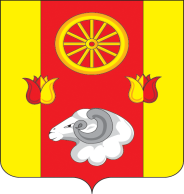       АДМИНИСТРАЦИЯ	                                                                     Привольненского                     	     сельского поселения Ремонтненского  района                                                      Ростовской  области                                                                             347490  п. Привольный       ул. Советская 21              тел.36-2-41       05.10.2019г.  № 521Отчет о проделанной работе Привольненского сельского поселения по гармонизации межэтнических отношений с 05. 09. 2019 г. по 05. 10. 2019 г. 1.  Проведение заседаний консультативных советов и малых советов2. Информация о ходе выполнения муниципальных программ борьбы с экстремизмом и планов по гармонизации межэтнических отношений3. Проведенные сходы граждан4. В случаях возникновения конфликтных ситуаций: (обобщенная информация)5. Информация о деятельности добровольных народных дружин6. Факты уничтожения посевов при несанкционированном выпасе скотаГлава администрации Привольненского сельского поселения                                  _________   / В.Н. Мироненко /Исп.: Сарычева И.А.  (8 – 961 – 324 – 09 – 45)датаКоличество участниковповестка дняпринятые решенияконсультативные советы----Малый совет по вопросам межэтнических отношений приАдминистрации привольненского сельского поселения----наименование мероприятия дата проведения№ пунктов программ (планов)объем выполненияЛинейка посвящённая Дню солидарности в борьбе с терроризмом3 сентября 2019 года в МБОУ Приволенской СШ  Комплексный план работы Малого совета по вопросам межэтнических отношений при Администрации Привольненского сельского поселения на 2019 г.ВыполненоЕдиный  урок на тему «Экстремизму – Нет!»10 сентября 2019 г.в МБОУ Приволенской СШ  Комплексный план работы Малого совета по вопросам межэтнических отношений при Администрации Привольненского сельского поселения на 2019г.ВыполненоЧас памяти: «Мы помним Беслан и скорбим».  13.09.2019МБОУ Приволенской СШ  Комплексный план работы Малого совета по вопросам межэтнических отношений при Администрации Привольненского сельского поселения на 2019г.Выполненодата и место проведенияколичество участниковкто проводилподнимаемые вопросыпринятые решениядата и место причины конфликтаустановочные данные участниковпринятые меры по локализации конфликтапринятые процессуальные решениянаименование мероприятия численность дружинниковФИО руководителя дружиныэтнический состав дружиныПатрулирование улиц п. Привольный,  02.09.2019г. 7Кондратенко Денис ВикторовичДаргинец - 2  чел.Чеченец – 2 чел.Русские - 3 чел.дата и местопричинитель вреда (ФИО, национальность)пострадавший (ФИО, национальность)меры, принятые органами власти---